Отчет за октябрь о проделанной работе тренера-преподавателяотделения спортивной гимнастикиКривошапкина Уйсена Петровича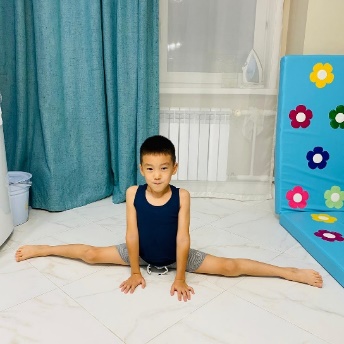 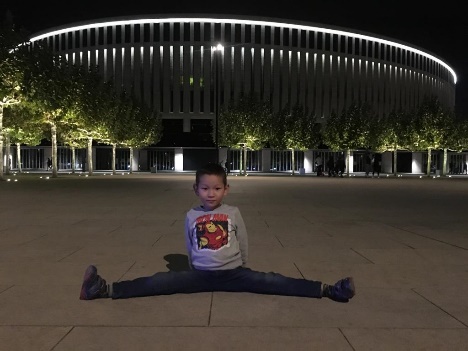 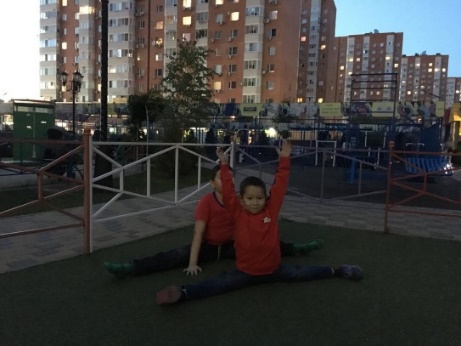 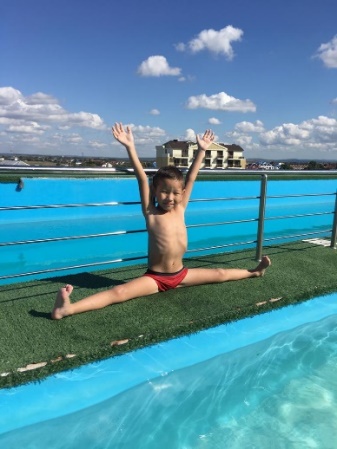 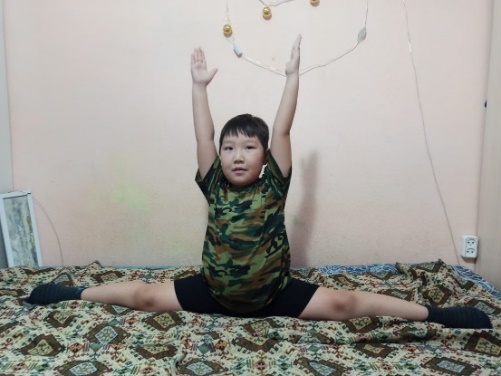 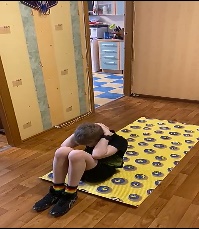 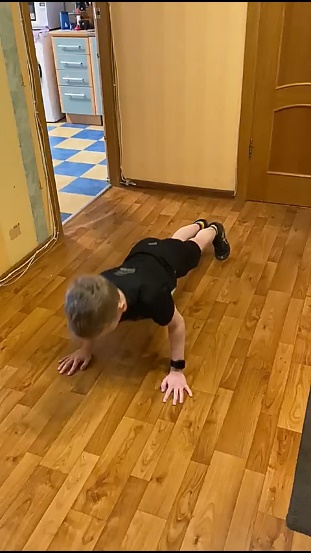 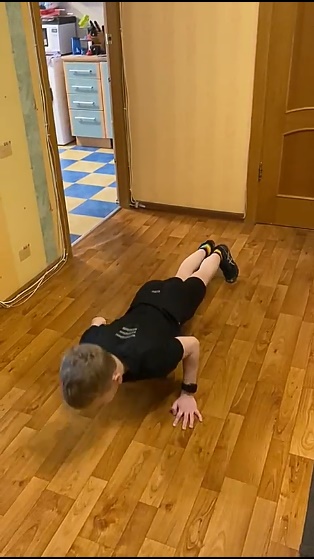 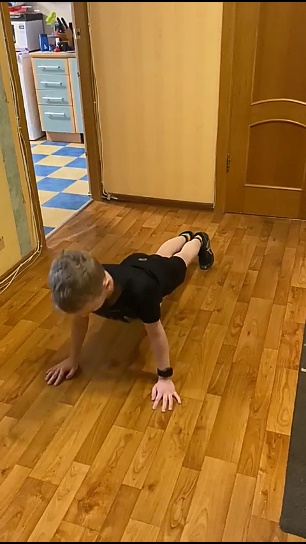 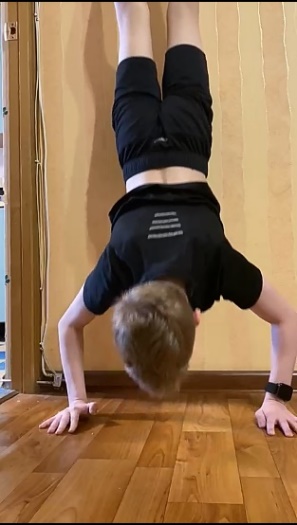 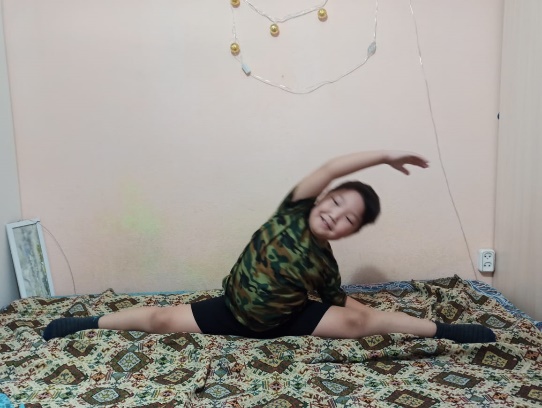 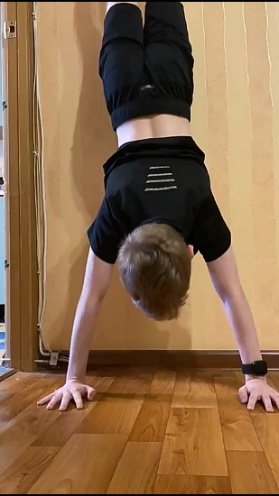 ДатаГруппаКоличествоЗаданиеВыполненная работаОбьем работыФорма выполнения задания1/XГБУС35ОФП, СФП, Акробатика+3 чОфлайн1/XГБУС46ОФП, СФП, Акробатика+3 чОфлайн1/XГБУС212ОФП, СФП, Акробатика+2ч 15мОфлайн2/ XГБУС35ОФП, СФП, Акробатика+3 чОфлайн2/ XГБУС46ОФП, СФП, Акробатика+3 чОфлайн2/ XГБУС210ОФП, СФП, Акробатика+2 чОнлайн5/XГБУС35ОФП, СФП, Акробатика+3 чОфлайн5/XГБУС46ОФП, СФП, Акробатика+3 чОфлайн5/XГБУС212ОФП, СФП, Акробатика+2ч 15мОфлайн6/ XГБУС35ОФП, СФП, Акробатика+3 чОфлайн6/ XГБУС46ОФП, СФП, Акробатика+3 чОфлайн6/ XГБУС210ОФП, СФП, Акробатика+2 ч 15мОфлайн8/XГБУС35ОФП, СФП, Акробатика+3 чОфлайн8/XГБУС46ОФП, СФП, Акробатика+3 чОфлайн8/XГБУС212ОФП, СФП, Акробатика+2ч 15мОфлайн9/XГБУС35ОФП, СФП, Акробатика+3 чОфлайн9/XГБУС46ОФП, СФП, Акробатика+3 чОфлайн9/XГБУС210ОФП, СФП, Акробатика+2 чОфлайн12/XГБУС35ОФП, СФП, Акробатика+3 чОфлайн12/XГБУС46ОФП, СФП, Акробатика+3 чОфлайн12/XГБУС212ОФП, СФП, Акробатика+2ч 15мОфлайн13/XГБУС35ОФП, СФП, Акробатика+3 чОфлайн13/XГБУС46ОФП, СФП, Акробатика+3 чОфлайн13/XГБУС212ОФП, СФП, Акробатика+2ч 15мОфлайн15/XГБУС35ОФП, СФП, Акробатика+3 чОфлайн15/XГБУС46ОФП, СФП, Акробатика+3 чОфлайн15/XГБУС210ОФП, СФП, Акробатика+2ч 15мОфлайн16/XГБУС35ОФП, СФП, Акробатика+3 чОфлайн16/XГБУС46ОФП, СФП, Акробатика+3 чОфлайн16/XГБУС213ОФП, СФП, Акробатика+2 чОфлайн19/XГБУС35ОФП, СФП, Акробатика+3 чОфлайн19/XГБУС46ОФП, СФП, Акробатика+3 чОфлайн19/XГБУС212ОФП, СФП, Акробатика+2ч 15мОфлайн20/XГБУС35ОФП, СФП, Акробатика+3 чОнлайн20/XГБУС46ОФП, СФП, Акробатика+3 чОфлайн20/XГБУС213ОФП, СФП, Акробатика+2ч 15мОнлайн22/XГБУС35ОФП, СФП, Акробатика+3 чОфлайн22/XГБУС46ОФП, СФП, Акробатика+3 чОфлайн22/XГБУС213ОФП, СФП, Акробатика+2ч 15мОфлайн23/XГБУС35ОФП, СФП, Акробатика+3 чОнлайн23/XГБУС46ОФП, СФП, Акробатика+3 чОнлайн23/XГБУС212ОФП, СФП, Акробатика+2 чОнлайн26/XГБУС35ОФП, СФП, Акробатика+3 чОнлайн26/XГБУС46ОФП, СФП, Акробатика+3 чОнлайн26/XГБУС212ОФП, СФП, Акробатика+2ч 15мОнлайн27/XГБУС35ОФП, СФП, Акробатика+3 чОфлайн27/XГБУС46ОФП, СФП, Акробатика+3 чОфлайн27/XГБУС212ОФП, СФП, Акробатика+2ч 15мОнлайн29/XГБУС35ОФП, СФП, Акробатика+3 чОфлайн29/XГБУС46ОФП, СФП, Акробатика+3 чОфлайн29/XГБУС213ОФП, СФП, Акробатика+2ч 15мОнлайн30/XГБУС35ОФП, СФП, Акробатика+3 чОнлайн30/XГБУС46ОФП, СФП, Акробатика+3 чОфлайн30/XГБУС213ОФП, СФП, Акробатика+2ч 15мОнлайн